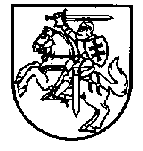 LIETUVOS RESPUBLIKOS FINANSŲ MINISTRASĮSAKYMASDĖL FINANSŲ MINISTRO 2020 M. GRUODŽIO 8 D. ĮSAKYMO NR. 1K-423 „DĖL VIEŠOJO SEKTORIAUS APSKAITOS IR FINANSINĖS ATSKAITOMYBĖS 29-OJO STANDARTO PATVIRTINIMO“ PAKEITIMO2022 m. sausio 31 d. Nr. 1K-28Vilnius1. P a k e i č i u Lietuvos Respublikos finansų ministro 2020 m. gruodžio 8 d. įsakymą Nr. 1K-423 „Dėl viešojo sektoriaus apskaitos ir finansinės atskaitomybės 29-ojo standarto patvirtinimo“:1.1. Pakeičiu preambulę ir ją išdėstau taip:„Vadovaudamasis Lietuvos Respublikos finansinės apskaitos įstatymo 12 straipsnio 2 dalimi:“.1.2. Pakeičiu 2 punktą ir jį išdėstau taip:„2. N u s t a t a u, kad:2.1. Pensijų anuitetų fondo ataskaitų rinkinys už 2021 metus pridedamas prie nacionalinio finansinių ataskaitų rinkinio;2.2. Pensijų anuitetų fondo ataskaitų rinkinys konsoliduojamas į nacionalinį finansinių ataskaitų rinkinį už 2022 metus ir vėlesnius ataskaitinius laikotarpius.“1.3. Pakeičiu nurodytu įsakymu patvirtintą 29-ąjį viešojo sektoriaus apskaitos ir finansinės atskaitomybės standartą „Pensijų anuitetų fondo apskaita ir ataskaitų rinkinys“:1.3.1. Pakeičiu 3 punktą ir jį išdėstau taip:„3. Standartas netaikomas Fondo tvarkytojo finansinei apskaitai tvarkyti ir ataskaitų rinkiniams rengti.“1.3.2. Pakeičiu 6 punktą ir jį išdėstau taip:„6. Kitos standarte vartojamos sąvokos suprantamos taip, kaip jos apibrėžtos Lietuvos Respublikos finansinės apskaitos įstatyme, Lietuvos Respublikos viešojo sektoriaus atskaitomybės įstatyme, Pensijų kaupimo įstatyme, Fondo veiklą reglamentuojančiuose teisės aktuose ir kituose VSAFAS.“1.3.3. Pakeičiu 15 punktą ir jį išdėstau taip:„15. Straipsnyje „Gautinos pensijų anuitetų įmokos“ nurodomos Fondo įmokos, kurioms priskiriamos dalyvio vardu pensijų kaupimo bendrovių į Fondą mokamos vienkartinės įmokos. Gautinos pensijų anuitetų įmokos rengiant nacionalinį metinių ataskaitų rinkinį priskiriamos gautinoms socialinėms įmokoms.“1.3.4. Papildau 25.3 papunkčiu: „25.3. straipsnyje „Numatomų išmokų techniniai atidėjiniai“ nurodomos numatomos mokėti išmokos.“1.3.5. Pakeičiu 1 priedo parašo elementą ir jį išdėstau taip:„_______________		_________________		_____________(pareigų pavadinimas)		            (parašas)			(vardas ir pavardė)_______________		_________________		_____________(pareigų pavadinimas)		            (parašas)			(vardas ir pavardė)“.2. N u s t a t a u, kad:2.1. šis įsakymas, išskyrus 1.1, 1.3.1, 1.3.2 ir 1.3.3 papunkčius, taikomas finansinių ataskaitų rinkiniams, rengiamiems už 2021 metus ir vėlesnius ataskaitinius laikotarpius;2.2. šio įsakymo 1.1, 1.3.1 ir 1.3.2 papunkčiai įsigalioja 2022 m. gegužės 1 d. ir taikomi finansinių ataskaitų rinkiniams, rengiamiems už 2022 metus ir vėlesnius ataskaitinius laikotarpius;2.3. šio įsakymo 1.3.3 papunktis įsigalioja 2023 m. sausio 1 d. ir taikomas finansinių ataskaitų rinkiniams, rengiamiems už 2023 metus ir vėlesnius ataskaitinius laikotarpius.Finansų ministrė									Gintarė Skaistė